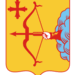 Депутат Законодательного Собрания Кировской области пятого созыва по одномандатному округу №7Дубравин Николай Григорьевич613150, Кировская обл., г. Слободской, ул. Вятская, д.2тел.  8-905-870-5577, e-mail: slobzak87@mail.ru«25» февраля 2016г. № 31	Председателю	Законодательного Собрания Кировской области Ивонину А.М.О законодательной инициативеУважаемый Алексей Максимович!В соответствии со статьей 48 Устава Кировской области и статьями 65 и 66 Регламента Законодательного Собрания Кировской области вношу на рассмотрение Законодательного Собрания Кировской области проект закона Кировской области «О внесении поправки в Устав Кировской области и о внесении изменения в статью 13 Закона Кировской области «О статусе депутата Законодательного Собрания Кировской области».Докладывать на заседании Законодательного Собрания Кировской области буду лично.Приложение:1) текст законопроекта на 2 листах;2) пояснительная записка на 1 листе;3) перечень законов Кировской области, подлежащих признанию утратившими силу, приостановлению, изменению или принятию в связи с принятием данного закона на 1 листе;4) финансово-экономическое обоснование на 1 листе.ДепутатЗаконодательного СобранияКировской области						Н.Г.ДубравинПроект№_______ЗАКОНКИРОВСКОЙ ОБЛАСТИО внесении поправки в Устав Кировской областии о внесении изменения в статью 13 Закона Кировской области«О статусе депутата Законодательного Собрания Кировской области»Принят Законодательным Собранием Кировской областиСтатья 1Внести в Устава Кировской области, принятый 27 марта 1996 года («Вятский край», 1996, 9 апреля; Вестник Кировской областной Думы и администрации области, 1999, № 2 (20), ст. 258; 2000, № 8 (33), ст. 787; 2001, № 4 (37), ст. 944; Сборник основных нормативных правовых актов органов государственной власти Кировской области, 2002, № 4 (43), ст. 1284; 2004, № 3 (55), ст. 2305; 2005, № 1 (59), часть 1, ст. 2639; № 2 (60), ст. 2752; № 4 (62), часть 2, ст. 2899; 2006, № 5 (68), часть 1, ст. 3155; 2007, № 1 (70), ст. 3268; № 3 (72), ст. 3455, ст. 3478; 2009, № 5 (125), ст. 4152; № 6 (126), ст. 4194; 2010, № 4 (130), часть 1, ст. 4411; 2011, № 1 (133), часть 2, ст. 4548; 2012, № 4 (142), часть 1, ст. 4970; 2013, № 2 (146), ст. 5169; № 6 (150), ст. 5338; 2014, № 1 (151), ст. 5395; 2015, N 3 (159), ст. 5717; № 4 (150), ст. 5759; Кировская правда, 2015, 12 ноября) следующую поправку:в абзаце втором статьи 48 слова «месячного срока» заменить словами «двухнедельного срока».Статья 2Второе предложение абзаца первого статьи 13 Закона Кировской области от 14 февраля 2001 года № 248-ЗО «О статусе депутата Законодательного Собрания Кировской области» (Вестник Кировской областной Думы и администрации области, 2001, № 1 (34), ст. 799; Сборник основных нормативных правовых актов органов государственной власти Кировской области, 2003, № 2 (47), ст. 1702; № 4 (49), ст. 1871; 2004, № 1 (53), ст. 2185; 2006, № 2 (65), ст. 3041; 2007, № 1 (70), ст. 3280; № 3 (72), ст. 3476; 2009, № 4 (124), часть 1, ст. 4079; № 6 (126), ст. 4210; 2010, № 1 (127), ст. 4261; № 4 (130), часть 2, ст. 4430; 2011, № 4 (136), ст. 4663, ст. 4664; № 6 (138), часть 1, ст. 4754; 2012, № 2 (140), ст. 4898; № 3 (141), ст. 4937; № 4 (142), часть 1, ст. 5010; 2013, № 1 (145), часть 1, ст. 5114; № 3 (147), ст. 5230, ст. 5243; № 5 (149), ст. 5313; 2014, № 1 (151), ст. 5395; № 6 (156), ст. 5573; 2015, № 2 (158), ст. 5690; № 4 (160), ст. 5771) дополнить словами «, за исключением случаев, предусмотренных частью 2 статьи 48 Устава Кировской области».Статья 3Настоящий Закон вступает в силу по истечении десяти дней после дня его официального опубликования.ГубернаторКировской области                                                                              Н.Ю. Белыхг. Киров«____»___________ 2016 года№_______ПОЯСНИТЕЛЬНАЯ ЗАПИСКАк проекту закона Кировской области «О внесении поправки в Устав Кировской области и о внесении изменения в статью 13 Закона Кировской области «О статусе депутата Законодательного Собрания Кировской области»Проект закона Кировской области «О внесении поправки в Устав Кировской области и о внесении изменения в статью 13 Закона Кировской области «О статусе депутата Законодательного Собрания Кировской области» разработан в целях повышения правовых гарантий деятельности депутатов Законодательного Собрания Кировской области.Закрепленный в настоящее время Уставом Кировской области срок подготовки заключения Губернатора Кировской области составляет один месяц, однако, с учетом сессионного порядка деятельности Законодательного Собрания Кировской области и установленной Регламентом Законодательного Собрания Кировской области процедуры внесения законопроектов (поправок к ним) правотворческие полномочия депутатов Законодательного Собрания Кировской области фактически труднореализуемы (от окончания одной сессии Законодательного Собрания области до окончания срока внесения законопроектов на следующую сессию проходит три недели, а на весенние поправок к законопроектам, принятым в первом чтении дается, как правило, две недели). В связи с этим законопроектом предлагается предусмотреть, что заключение Губернатора Кировской области на законопроекты о введении или отмене налогов, освобождении от их уплаты, изменении финансовых обязательств Кировской области, другие законопроекты, предусматривающие расходы, покрываемые за счет средств областного бюджета, представляется не позднее двухнедельного срока со дня поступления законопроекта в орган исполнительной власти области межотраслевой компетенции, образованный для обеспечения деятельности Губернатора и Правительства области.Принятие предлагаемого законопроекта направлено на повышение гарантий осуществления депутатской деятельности.Депутат Законодательного Собрания Кировской области                                                                           Н.Г. ДубравинПеречень законов Кировской области, подлежащих признанию утратившими силу, приостановлению, изменению или принятию в связи с принятием закона Кировской области«О внесении поправки в Устав Кировской областии о внесении изменения в статью 13 Закона Кировской области«О статусе депутата Законодательного Собрания Кировской области»В связи с принятием закона Кировской области «О внесении поправки в Устав Кировской области и о внесении изменения в статью 13 Закона Кировской области «О статусе депутата Законодательного Собрания Кировской области» не потребуется признание утратившими силу, приостановление, изменение или принятие иных законов Кировской области.Депутат Законодательного Собрания Кировской области                                                                          Н.Г. ДубравинФинансово-экономическое обоснованиек проекту закона Кировской области «О внесении изменений в Закон Кировской области «О внесении поправки в Устав Кировской областии о внесении изменения в статью 13 Закона Кировской области«О статусе депутата Законодательного Собрания Кировской области»Принятие и реализация закона Кировской области «О внесении поправки в Устав Кировской области и о внесении изменения в статью 13 Закона Кировской области «О статусе депутата Законодательного Собрания Кировской области» не потребует дополнительных расходов за счет средств областного бюджета.Депутат Законодательного Собрания Кировской области                                                                       Н.Г. Дубравин